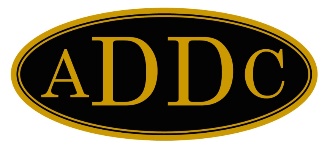 August 1, 2021With summer coming to an end and school getting back in full swing later this month, it’s my hope you’ve had a chance to take in some of the summer delights of ballgames, family reunions, vacations, etc.; things that we were deprived of last year due to the lockdown.  I just returned from our 84th consecutive McKinley reunion held in Red River, New Mexico.  You ask, how was this the 84th consecutive reunion if you didn’t get to meet last year.   Well, we made a family executive decision that the Zoom Meeting we held last year counted!   It was wonderful to see so many people in Red River “out and about”, and there is nothing better that a person-to-person hug with family that you haven’t seen in two years!I say all this to say, I can’t wait until next month when we get to be together for the our 72nd ADDC convention where it all began – New Orleans.  The Convention Committee says we are going to celebrate, ADDC style.   One of my very first conventions to attend was in New Orleans, and my memory of celebrating ADDC style was taking our restaurant napkins and swinging them in the air as we circled the room.   I don’t know how it got started, but it was pretty fun!  (Someone will have to fill me in on the origin.)   Can’t wait to see old friends for hugs and make new friends!  Who knows, maybe there will be waving of napkins again!Each club should have received the registration packet by now, but here is the link to download the packet.  https://addc.org/wp-content/uploads/2021/07/ADDC-2021-Convention-Registration-Packet-Revised-7-20-2021.pdf  If you get your registration in by August 20th, you can avoid the late fee.    Contact me if you have any questions.I will be reaching out to the Central Region Club Presidents, but as of now, we still have had no one to step forward to head the Contest Committee for 2021.  Entries will start being submitted soon.  Please help!See you in New Orleans!Kay McKinleyCentral Region Director